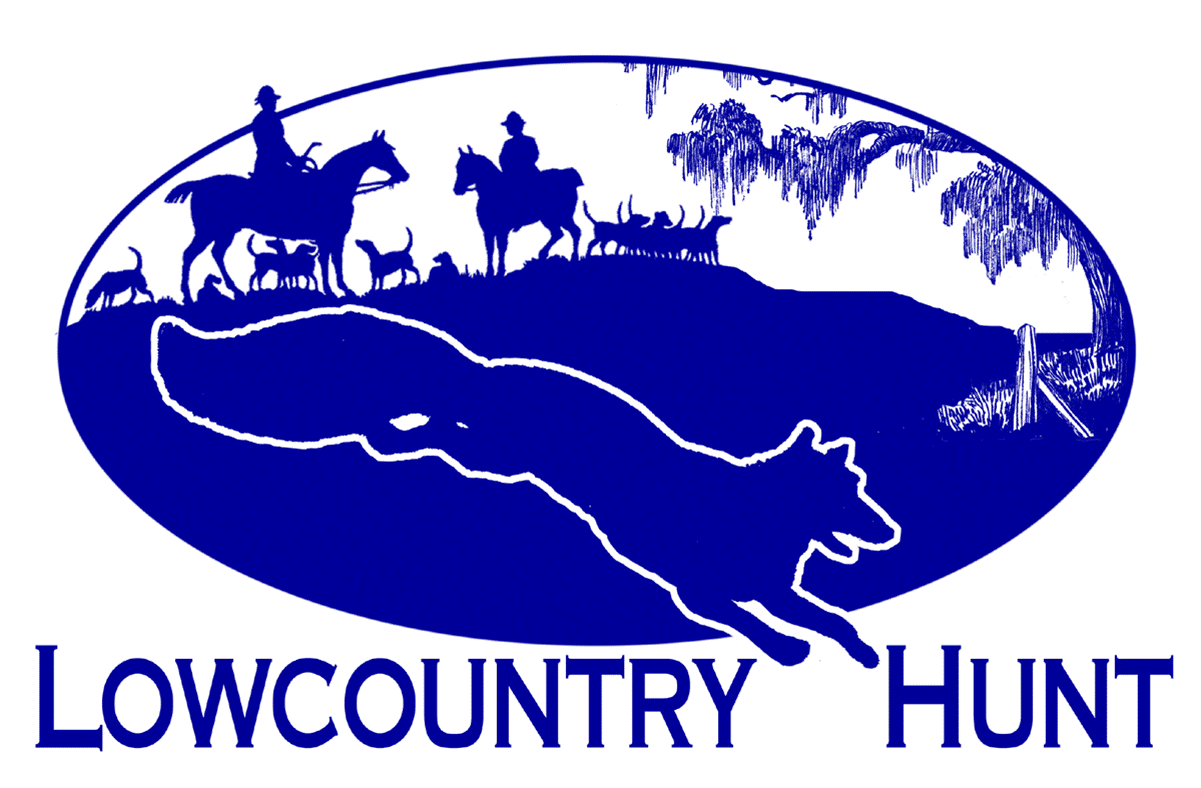 Lowcountry Hunt Hunter PaceSaturday, October 3rd, 2020Longfield Stables at Palmetto Bluff24 Healey Rd, Bluffton, SC 29910A hunter pace is a mini-version of a day in the hunt field, but without the hounds. Riders will follow a marked course through the beautiful Palmetto Bluff trails, a fun and inviting ride for all disciplines and ages. All jumps are optional. Teams consist of two to three riders and will ride over a course simulating hunting conditions: i.e., walking, trotting, and cantering. The team closest to the optimum time (whether over or under) set by the officials will be the winner. ASTM approved helmets and hard-soled boots are required to participate. Absolutely no stallions or dogs allowed at Longfield Stables. The start times will be between 9:00am and 12:00pm. Teams will be sent out at three-minute intervals. We will make every effort to schedule your start time requested. The event will be held rain or shine; no refunds. Questions? Email lowcountryhuntevents@gmail.com or contact Caitlynn King at (619) 504-7049Entries and payment must be received prior to September 26th. Final ride times for all pre-registered participants will be posted on the Lowcountry Hunt website (thelowcountryhunt.com) Wednesday, September 30th by 8pm. Entry Fee before September 26th: Adults $55, juniors (18 and under) $30. Use discount code: EarlyBird to receive pre-registration pricing online.   Grab and Go snacks and lunch items is included for all riders. Non-riders cost is $15. Please bring a cooler with your drink of choice. Water will be available.  Awards for 1st and 2nd place will be presented at 1:00pm. Sponsor the Pace! A great way to advertise! Please provide a sign or banner to display under the oaks at lunch. $150 for sponsorships. All proceeds will go to Lowcountry Hunt.